Supplementary MaterialRapid microbial dynamics in response to an induced wetting event in Antarctic Dry Valley soilsThomas D. Niederberger, Jill A. Sohm, Troy Gunderson, Alex Parker, Eric M. Bottos, Kathryn J. Coyne, Douglas G. Capone, Edward J. Carpenter, S. Craig Cary*Correspondence: caryc@udel.eduSupplemental Figure S1 – Soil temperatures at 1 and 12 meters.Supplemental Figure S2 – Rarefaction analysis. A, bacterial community sequencing. B, eukaryotic communities sequencing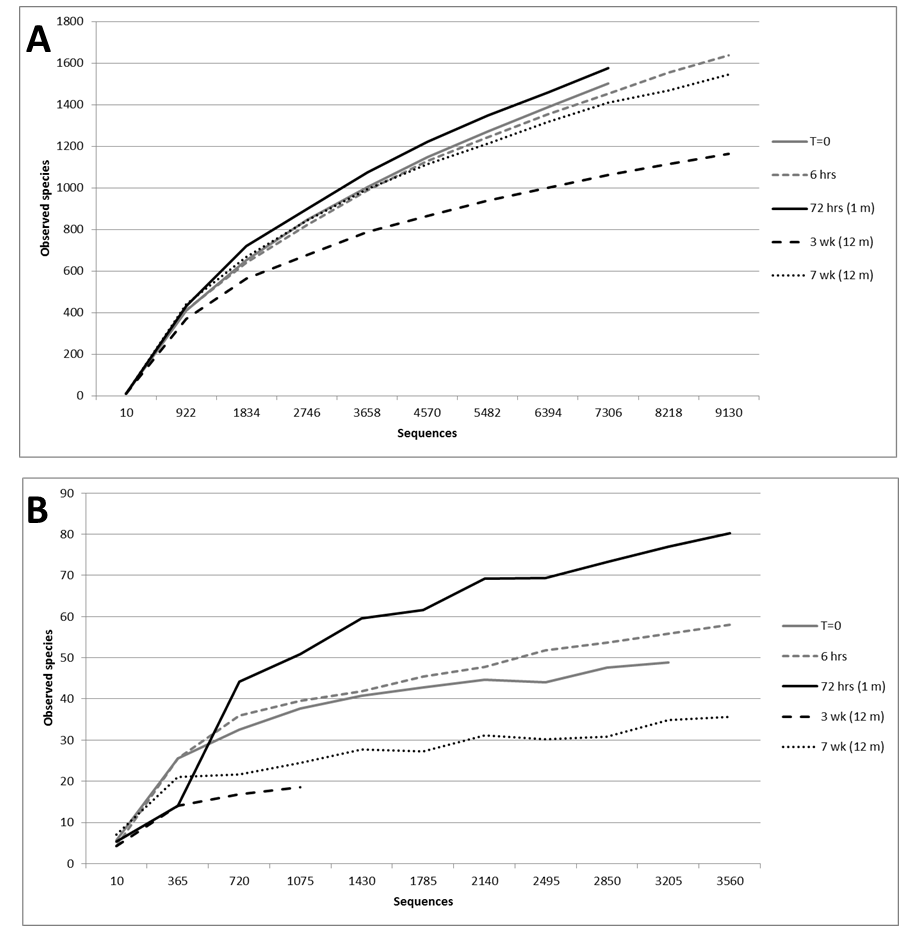 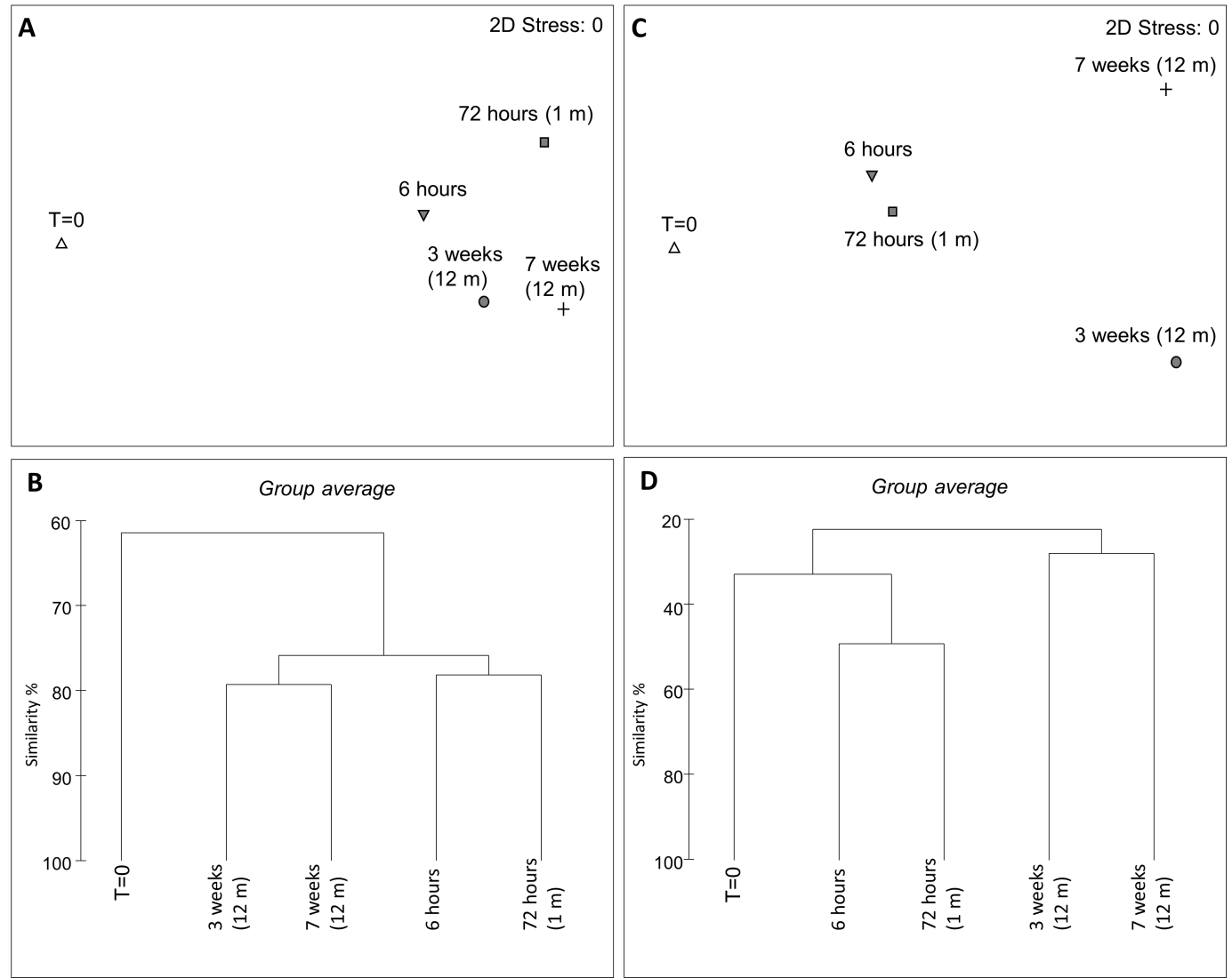 Supplementary Fig. S3 - Multidimensional scaling (MDS) plots of pyrosequencing abundance data for (A) bacterial and (C) eukaryotic sequences and associated cluster plots (resemblance:S17 Bray Curtis similarity) for (B) bacterial and (D) eukaryotic sequences.Supplemental Table S2. Statistics from the sequencing of both bacterial and eukaryotic communities.Supplemental Table S3. Library comparison (myRDP) of T= 0 bacterial sequences (total sequences = 8213) vs. T ≠ 0 combined bacterial sequences (total sequences = 37706). Only the most significant (<6.00E-14) differences are presentedSampleS(total species, OTUs at 95%)N(number of sequences)d(species richness)BacteriaT = 06082136.5466 hours8891379.53972 hours (1 m)109757512.093 weeks (12 m)1051063311.227 weeks (12 m)1321036114.17EukaryotesT = 05034526.0156 hours5835636.9772 hours (1 m)92517110.643 weeks (12 m)1911262.5627 weeks (12 m)4563355.026RankNameT = 0% of total seqs.T ≠ 0% of total seqs.SignificancephylumCyanobacteria40.04925426.748.36E-209familyComamonadaceae20.0247842.081.32E-63orderFlavobacteriales006451.711.04E-55classFlavobacteria006451.711.04E-55familyFlavobacteriaceae005661.505.97E-49genusFlavobacterium005201.385.16E-45familyFamily I30.0374141.104.35E-31genusGpI30.0374141.104.35E-31familyChloroplast sequences003260.862.07E-28genusPolaromonas003170.841.22E-27orderXanthomonadales40.0493750.991.22E-26familyXanthomonadaceae40.0493730.991.77E-26familyOxalobacteraceae002870.764.50E-25familyRhodobacteraceae10.0122800.749.17E-23orderRhodobacterales10.0122800.749.17E-23familySphingomonadaceae30.0372960.792.04E-21familyCaulobacteraceae002330.621.88E-20orderCaulobacterales002330.621.88E-20genusDuganella001960.522.76E-17genusFlavisolibacter10.0122000.534.64E-16suborderMicrococcineae20.0243522050.543683.38E-15